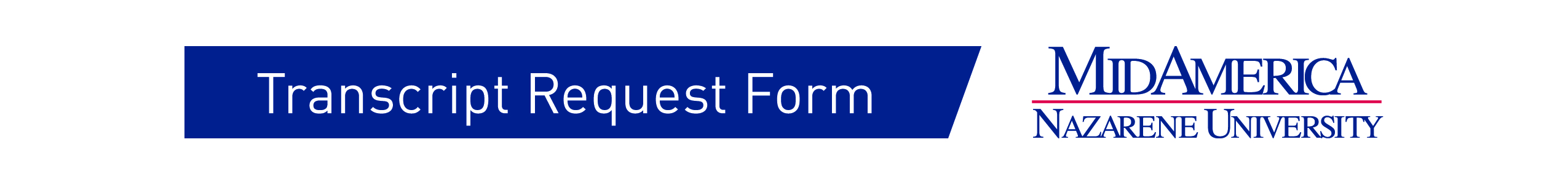 Student Applicant:Please complete and return to your MNU admissions counselor or give this record release form to your high school counselor.Please Print LegiblyLast Name: 				  First Name:				  Middle Initial: 		Previous Name(s): 			Social Security #:				  Date of Birth: 		Address:													(Street)(City)				 (State)		 (Zip Code) 		(Country)Home Phone: 			   Cell Phone:			    Email Address: 			Information of High School/GED Testing Office AttendedName of High School/GED Testing Office: 									Address: 												(Street)											                	 (City)				 (State)		 (Zip Code) 		(Country)Date of Attendance: From: 		  To: 		  Date of Graduation or GED: 		I hereby request and authorize you to forward my transcript and any other applicable information to MidAmerica Nazarene University. I do also authorize MidAmerica Nazarene University to make further transcript requests on my behalf. Please send my transcripts to:MidAmerica Nazarene UniversityOffice of Admissions2030 E. College WayOlathe, KS 66062Or via fax to 913-971-3481Student’s Signature: 								 Date: 			